THE CHURCH Loving.	St. Stephen's Church OF ENGLAND Living. 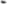 Diocese of Leeds Learning.	Steeton with Eastburn www.ststephenschurchsteeton.comVE Day - May Day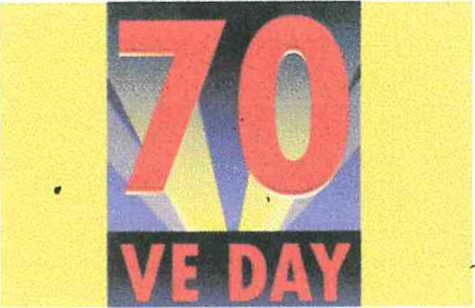 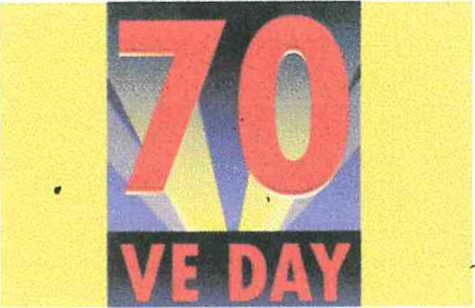 8th May 2020Children's ArtCompetitionon the theme:CELEBRATION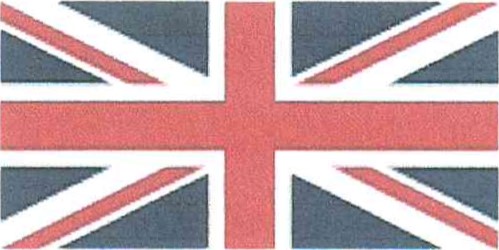 Open to children aged 4-12 years.Draw, paint, collage or computer design on A4 paper.Entries to be handed into St Stephen's Church, Steeton Primary School or Eastburn Junior & Infant School by Monday 4th May.Prizes for each year group 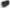 Pictures displayed at theSt Stephen's May Day EventFriday 8 th May 10.30am-1.30pmTel 654422 for more details